													thema: de troonswisselinghet koningshuis: directe familie van een koning of koningin.de koningin: het vrouwelijk hoofd van een koninkrijk.de koning: het mannelijk hoofd van een koninkrijk.de prinses: dochter van een koning en/ of koningin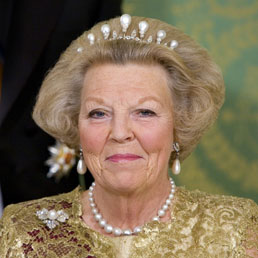 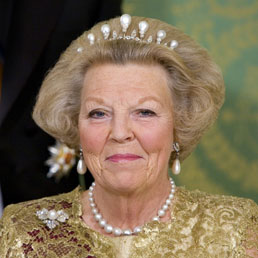 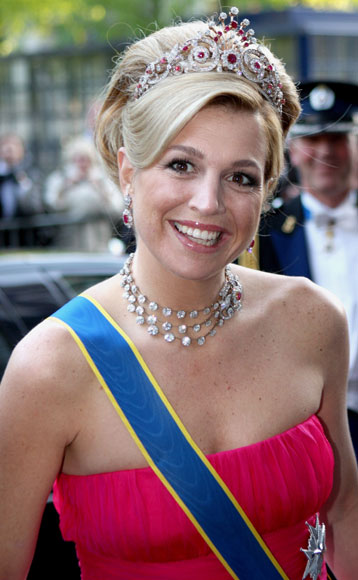 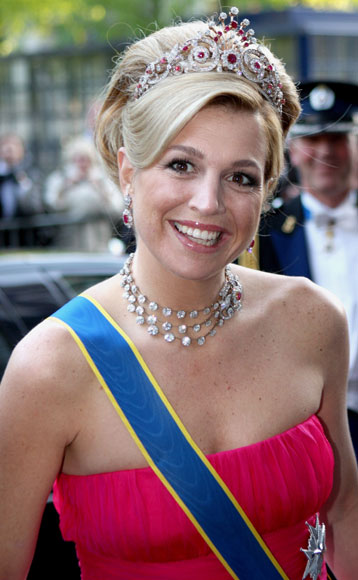 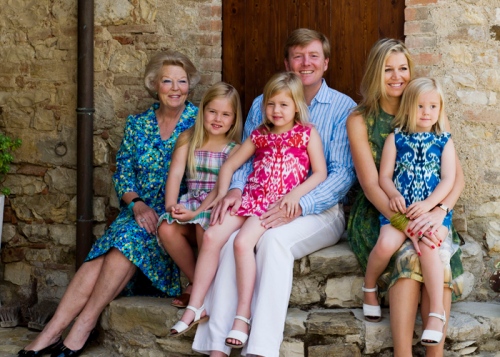 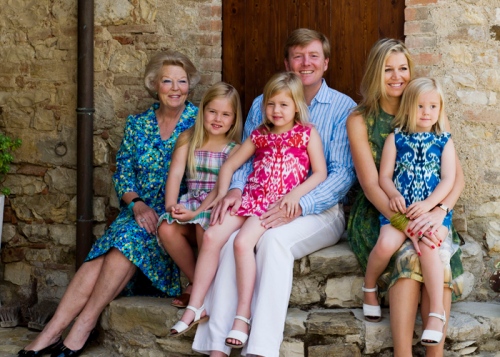 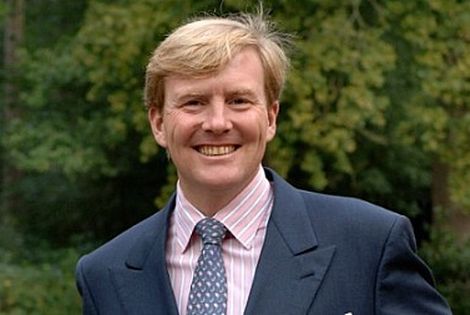 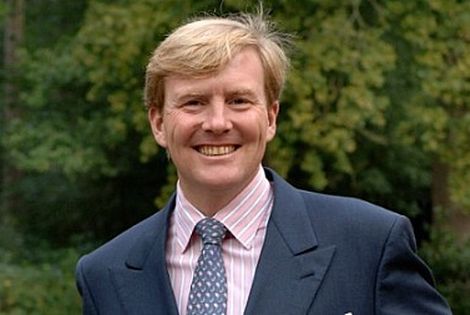 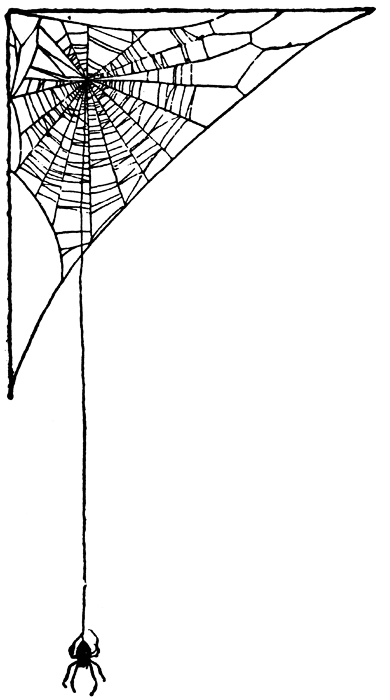 